KLASA: 350-05/21-01/18                                                                                                   URBROJ: 2142-06-21-01-6Omišalj, 12.11.2021. godine.Na temelju članka 44. Statuta Općine Omišalj („Službene novine Primorsko – goranske županije“ broj 5/21) i članka 17. stavka 1. Pravilnika o provedbi postupaka jednostavne nabave („Službene novine Primorsko – goranske županije“ broj 24/21), Općinska načelnica Općine Omišalj donijela je OBAVIJEST O ODABIRU NAJPOVOLJNIJE PONUDENaziv i sjedište Naručitelja: Općina Omišalj, Prikešte 13, 51513 Omišalj.Predmet nabave: Usluge dobave i montaže klizališta.Evidencijski broj nabave: 54/21.Procijenjena vrijednost nabave: 150.000,00 kuna (bez PDV-a).Naziv Ponuditelja čija je ponuda odabrana za sklapanje ugovora o nabavi:Arctic d.o.o., Milutina Barača 54, 51000 Rijeka, OIB 57740411453.Ugovorne cijene:Razlog odabira, obilježja i prednosti odabrane ponude: Ponuda Arctic d.o.o., Milutina Barača 54, 51000 Rijeka, OIB 57740411453, odabrana je iz razloga što je ocijenjena valjanom i u svemu sukladnom zahtjevima Naručitelja, te se uklapa u osigurana sredstva.Razlozi odbijanja ponuda: nije bilo odbijenih ponuda.Sukladno članku 17. stavku 2. Pravilnika o provedbi postupaka jednostavne nabave („Službene novine Primorsko – goranske županije“ broj 24/21), Ova Odluka se sa preslikom Zapisnika o otvaranju, pregledu i ocjeni ponuda dostavlja ponuditeljima na dokaziv način.                                                                                                           Općinska načelnica                                                                                                      mr. sc. Mirela Ahmetović, v.r.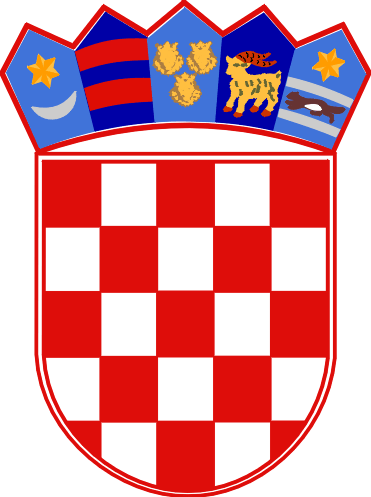  REPUBLIKA HRVATSKAPRIMORSKO - GORANSKA ŽUPANIJAOPĆINA OMIŠALJOPĆINSKA NAČELNICACijena ponude bez PDV-a iznosi: 133.000,00 knIznos PDV-a: 				  33.250,00 knCijena ponude sa PDV-om: 		 166.250,00 kn